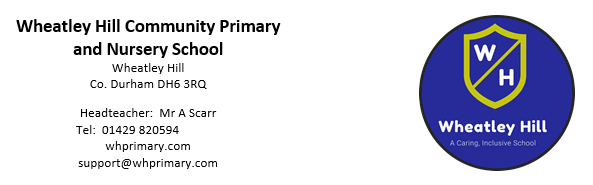 Dear Parent / Carer,                                                                        TERMS AND CONDITIONS FOR USE OF SCHOOL DEVICES AT HOMEAs part of the schools response to remote education during the pandemic we are pleased to be able to offer a device to your child to support their home learning.  As the device will be at your home, the filtering and monitoring systems will not be as comprehensive as the school ones.  If a child or adult in school accidentally tries to view something inappropriate in school it is blocked and a message is sent to the head teacher! To keep your child safe please:Supervise your child when they are using technology.  This will help them not only to stay safe but to support them with their learning.Ensure that the home broadband is filtered.  The best way of doing this is to follow the instructions on this website https://www.internetmatters.org/parental-controls/broadband-mobile/   (Google Internet Matters and follow the links to parental controls) This will reduce the chance of children stumbling across adult content.  Do not put in any account details linked to your family personal finances (Netflix, Credit Card, PayPal etc.) as it would be difficult to guarantee that details would be wiped if the device was reissued.A good child friendly search engine is https://swiggle.org.uk/  this almost always comes up with useful results with less undesirable content.If you have any questions, please contact the main school office.  If you have any questions or concerns relating to the safety of a child while using this device, please contact the main school office and ask to speak to a safeguarding lead. In order to use this at home parents/carers must agree to the following:The equipment detailed belongs Wheatley Hill Primary  School.The equipment is for the sole use of the child/children to whom it has been allocated.Parents/ carers are responsible for the safe storage and transportation of the equipment when outside of school premises.  Portable Appliance Testing (PAT) Testing is the responsibility of the school and the equipment might need to be returned for a test.  We will advise you if this is required.The loan period will depend on the length of the school closures. The equipment will need to be returned when requested by the school.This computer is for the use of Home-learning and if pupil work is not being completed then the school will request the device to be returned. This will allow us to distribute the device to a child, who will complete the allocated work.The school is not responsible for the costs of data and broadband.  Some educational sites are now available without incurring a data charge. We can offer some support in relation to free data. Please contact the school for more information. If you would like to use this at home and are willing to abide by the terms of this agreement, please sign the enclosed form and return to the main school office. TERMS AND CONDITIONS FOR USE OF SCHOOL EQUIPMENTChild/Children’s name _______________________                  Details of device loaned: Device____________________  Serial No____________________In order to use equipment at home parents/carers must now agree to the following:This form is an agreement between parents/ carers and Wheatley Hill Primary school to be completed when equipment is loaned for home to support learning during the pandemic.The equipment detailed belongs to Wheatley Hill Primary school. The equipment is for the sole use of the child/children to whom it has been allocated.Parents/ carers are responsible for the safe storage and transportation of the equipment when outside of school premises.  Portable Appliance Testing (PAT) Testing is the responsibility of the school and the equipment might need to be returned for a test.  We will advise you if this is required.The loan period will depend on the length of the school closures. The equipment will need to be returned when requested by the school.The school is not responsible for the costs of data and broadband.  Some educational sites are now available without incurring a data charge. Parents are responsible for the safe use and supervision of the equipment when used at home.This computer is for the use of Home-learning and if pupil work is not being completed then the school will request the device to be returned. This will allow us to distribute the device to a child, who will complete the allocated work.For Parent/ Carer use:I would like _______________ to use the device at  home and am willing to abide by the terms of this agreement.Parent/Carer name: …………………………………………………………………………    Signature:	………..………………………………  Date:	…………………………Please sign and return the completed form 